บว.413บัณฑิตวิทยาลัย มหาวิทยาลัยศรีนครินทรวิโรฒแบบขอออกหนังสือรับรองผู้เชี่ยวชาญหรือผู้ทรงคุณวุฒิ----------------------------------------เรียน คณบดีบัณฑิตวิทยาลัยข้าพเจ้า (นาย/นาง/นางสาว).................................................. .นามสกุล .....................................................
รหัสประจำตัวนิสิต ....................................... นิสิตระดับ  ( )  ปริญญาเอก  ( )  (ปริญญาโท - เอก  ( )  ปริญญาโท
หลักสูตร ...................................... .สาขาวิชา ........................................... แขนง .....................................................
คณะ/สถาบัน/สำนัก ……....................……………..……. E-mail …………...........……………… โทร. ........………..…………(   )  ปริญญานิพนธ์		(   )  สารนิพนธ์ขณะนี้ข้าพเจ้าได้ส่งเค้าโครงปริญญานิพนธ์และเค้าโครงสารนิพนธ์ที่บัณฑิตวิทยาลัยแล้ว
เมื่อวันที่ .............. เดือน ....................................... พ.ศ. ..................................ชื่อเรื่องปริญญานิพนธ์/สารนิพนธ์ (ภาษาไทยและกรุณาเขียนตัวบรรจง)...................................................
....................................................................................................................................................................................โดยมี อาจารย์ที่ปรึกษาปริญญานิพนธ์/อาจารย์ที่ปรึกษาสารนิพนธ์ คือ.................................................................................... อาจารย์ที่ปรึกษาหลัก/อาจารย์ที่ปรึกษาสารนิพนธ์................................................................................... อาจารย์ที่ปรึกษาร่วม (ถ้ามี)................................................................................... อาจารย์ที่ปรึกษาร่วม (ถ้ามี)ข้าพเจ้ามีความประสงค์จะขอให้บัณฑิตวิทยาลัยออกหนังสือรับรองผู้เชี่ยวชาญหรือผู้ทรงคุณวุฒิ เพื่อติดต่อกับบุคคลหรือหน่วยงานดังกล่าว และข้าพเจ้าได้ติดต่อทาบทามเป็นการภายในเรียบร้อยแล้วจึงเรียนมาเพื่อโปรดพิจารณาลงชื่อนิสิต........................................................................(........................................................................)วันที่ ............ เดือน ..................... พ.ศ. ...........หมายเหตุ  1. นิสิตที่ประสงค์จะขอเชิญผู้เชี่ยวชาญหรือผู้ทรงคุณวุฒิมาตรวจสอบเครื่องมือการวิจัย โปรดกรุณาติดต่อกับผู้เชี่ยวชาญหรือผู้ทรงคุณวุฒิ เป็นการภายในให้ทราบก่อนทุกครั้ง เพื่อความสะดวกของนิสิต2. เพื่อความรวดเร็ว นิสิตสามารถกรอกข้อมูลในร่างจดหมายตามเอกสารแนบ และส่ง E-mail มาที่ gradacademic01@g.swu.ac.th นิสิตจะได้รับเอกสารทาง E-mail ภายใน 7 วันทำการหลังจากได้รับการตอบรับจากบัณฑิตวิทยาลัย	วันที่ ........................................เรื่อง   ขอความอนุเคราะห์เชิญเป็นผู้เชี่ยวชาญ/ผู้ทรงคุณวุฒิเรียน   .................ถึงต้นสังกัด/ถึงเจ้าตัว.................เนื่องด้วย (นาย/นาง/นางสาว) .....................................................................................................................นิสิตระดับปริญญา ........................ สาขาวิชา ............................................................................................................มหาวิทยาลัยศรีนครินทรวิโรฒ ได้รับอนุมัติให้ทำปริญญานิพนธ์/สารนิพนธ์  เรื่อง “..................................................................................................................................................................................................................................”.โดยมี ....... (พิมพ์ชื่ออาจารย์ที่ปรึกษาปริญญานิพนธ์/สารนิพนธ์) ........................................................................เป็นอาจารย์ที่ปรึกษาปริญญานิพนธ์/สารนิพนธ์ในการนี้ นิสิตขอเรียนเชิญ ...........................................................................................................................เป็นผู้เชี่ยวชาญ/ผู้ทรงคุณวุฒิ ในหัวข้อ เรื่อง “........................................................................................................”ในวันที่ .......................................................................................................................................................................ทั้งนี้ นิสิตได้ติดต่อประสานงานเบื้องต้นกับถึงต้นสังกัด/ถึงเจ้าตัว แล้ว และจะประสานงานในรายละเอียดดังกล่าวต่อไป	จึงเรียนมาเพื่อโปรดพิจารณาขอความอนุเคราะห์เป็นผู้เชี่ยวชาญ/ผู้ทรงคุณวุฒิให้ (นาย/นาง/นางสาว).......................................................และขอขอบพระคุณมา ณ โอกาสนี้	ขอแสดงความนับถือ	(.................................................................)	(.................................................................)สำนักงานคณบดีบัณฑิตวิทยาลัยโทร. 0 2649 5064   หมายเหตุ : สอบถามข้อมูลเพิ่มเติมกรุณาติดต่อนิสิต โทรศัพท์ ............................................	วันที่ ........................................เรื่อง   ขอเชิญเข้าร่วมสนทนากลุ่ม (Focus group)เรียน   .................ถึงต้นสังกัด/ถึงเจ้าตัว.................เนื่องด้วย (นาย/นาง/นางสาว) .....................................................................................................................นิสิตระดับปริญญา ....................... สาขาวิชา .............................................................................................................มหาวิทยาลัยศรีนครินทรวิโรฒ ได้รับอนุมัติให้ทำปริญญานิพนธ์/สารนิพนธ์  เรื่อง “..................................................................................................................................................................................................................................”.โดยมี ....... (พิมพ์ชื่ออาจารย์ที่ปรึกษาปริญญานิพนธ์/สารนิพนธ์) ........................................................................เป็นอาจารย์ที่ปรึกษาปริญญานิพนธ์/สารนิพนธ์ในการนี้ นิสิตขอเรียนเชิญ ...........................................................................................................................เข้าร่วมสนทนากลุ่ม (Focus group) ในหัวข้อ เรื่อง “.............................................................................................”ในวันที่ ............................................ เวลา ...................................น. ณ สถานที่ .......................................................ทั้งนี้ นิสิตได้ติดต่อประสานงานเบื้องต้นกับถึงต้นสังกัด/ถึงเจ้าตัว.แล้ว และจะประสานงานในรายละเอียดดังกล่าวต่อไป	จึงเรียนมาเพื่อโปรดพิจารณาอนุเคราะห์เข้าร่วมสนทนากลุ่ม (Focus group) ให้ (นาย/นาง/นางสาว).......................................................... และขอขอบพระคุณมา ณ โอกาสนี้	ขอแสดงความนับถือ	(.................................................................)	(.................................................................)สำนักงานคณบดีบัณฑิตวิทยาลัยโทร. 0 2649 5064   หมายเหตุ : สอบถามข้อมูลเพิ่มเติมกรุณาติดต่อนิสิต โทรศัพท์ ............................................รายชื่อผู้เชี่ยวชาญตำแหน่งทางวิชาการ
(ศ./รศ./ผศ./ดร./อ.)ประเภทเครื่องมือหัวหน้าหน่วยงานที่ให้
ทำหนังสือถึง1.2.3.4.5.6.ที่ อว 8718/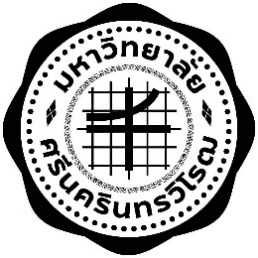 บัณฑิตวิทยาลัย  มหาวิทยาลัยศรีนครินทรวิโรฒ  
114  สุขุมวิท 23  แขวงคลองเตยเหนือเขตวัฒนา  กรุงเทพฯ   10110ที่ อว 8718/บัณฑิตวิทยาลัย  มหาวิทยาลัยศรีนครินทรวิโรฒ  
114  สุขุมวิท 23  แขวงคลองเตยเหนือเขตวัฒนา  กรุงเทพฯ   10110